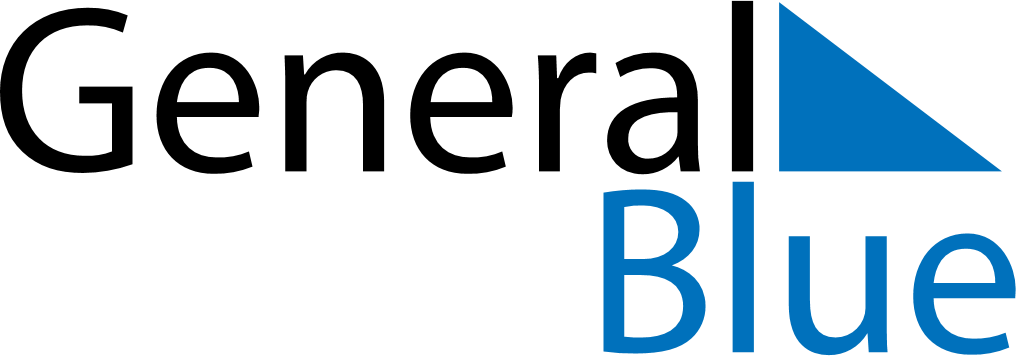 December 2022December 2022December 2022ZimbabweZimbabweMondayTuesdayWednesdayThursdayFridaySaturdaySunday12345678910111213141516171819202122232425Unity DayChristmas Day262728293031Boxing Day